Prière à Marie
Mère des hommes et des peuples,
Toi qui connais leurs souffrances et leurs espoirs,
Qui ressens d’une façon maternelle leurs luttes entre le bien et le mal,
Entre la lumière et les ténèbres,
Ecoute notre prière,
Viens au secours de tes enfants dans l’épreuve.(Saint Jean-Paul II)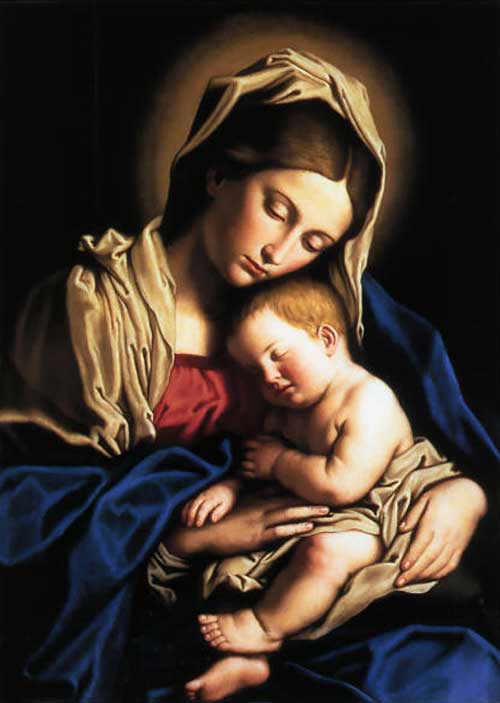 